附件1福建体育职业技术学院平面图及公交参考线路地址：福建省福州市鼓楼区福飞路151号福建体育职业技术学院附近较近的公交站:灰炉头灰炉头站公交车: 102路、153路、160路、54路、72路、78路、87路、9路、91路等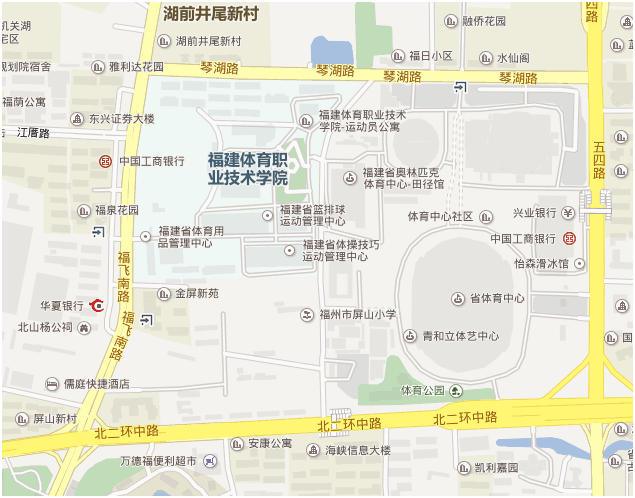 附件2面试时间和候考室安排表时间面试候考室职位代码单位名称职位名称2019年06月15日上午第一候考室0001401中共福建省委机构编制委员会办公室科员2019年06月15日上午第一候考室0001402中共福建省委机构编制委员会办公室科员2019年06月15日上午第一候考室0001403中共福建省委机构编制委员会办公室科员2019年06月15日上午第一候考室2002001福建省委省直机关工作委员会党校办公室科员2019年06月15日上午第一候考室2002301福建省人大常委会人民接待室科员2019年06月15日上午第一候考室2002302福建省人大常委会人民接待室科员2019年06月15日上午第一候考室2002701福建省总工会办公室科员2019年06月15日上午第一候考室2002702福建省总工会组织部科员2019年06月15日上午第一候考室2002703福建省总工会宣传教育部科员2019年06月15日上午第一候考室2002704福建省总工会权益保障部科员2019年06月15日上午第一候考室2002705福建省总工会网络工作部科员2019年06月15日上午第一候考室2003201福建省台湾民主自治同盟办公室科员2019年06月15日上午第一候考室1000901福建省司法厅福建省司法厅立法一处副主任科员2019年06月15日上午第一候考室1000902福建省司法厅福建省司法厅立法二处副主任科员2019年06月15日上午第一候考室1000903福建省司法厅福建省司法厅立法三处副主任科员2019年06月15日上午第一候考室1000701福建省公安厅办公室科员2019年06月15日上午第一候考室1000702福建省公安厅办公室科员2019年06月15日上午第一候考室1000703福建省公安厅教育训练处科员2019年06月15日上午第一候考室1000704福建省公安厅交通警察总队一级警员（金融财会）2019年06月15日上午第一候考室1000705福建省公安厅交通警察总队一级警员2019年06月15日上午第一候考室1000706福建省公安厅交通警察总队一级警员（交通安全技术）2019年06月15日上午第一候考室1000709福建省公安厅治安管理总队一级警员2019年06月15日上午第一候考室1000710福建省公安厅刑事侦查总队一级警员2019年06月15日上午第一候考室1000711福建省公安厅经济犯罪侦查总队一级警员2019年06月15日上午第一候考室1004301福建省公安厅交通警察总队南平高速公路交警支队一级警员2019年06月15日上午第一候考室1004302福建省公安厅交通警察总队南平高速公路交警支队一级警员2019年06月15日上午第一候考室1004303福建省公安厅交通警察总队南平高速公路交警支队一级警员2019年06月15日下午第一候考室1000707福建省公安厅国内安全保卫总队一级警员（网络安全管理）2019年06月15日下午第一候考室1000708福建省公安厅国内安全保卫总队一级警员2019年06月15日下午第一候考室1000712福建省公安厅技术侦察总队警务技术员（网络安全管理）2019年06月15日下午第一候考室1000713福建省公安厅技术侦察总队警务技术员（信息通信）2019年06月15日下午第一候考室1000714福建省公安厅反恐怖总队一级警员（网络安全管理）2019年06月15日下午第一候考室1000715福建省公安厅反恐怖总队一级警员2019年06月15日下午第一候考室1000716福建省公安厅反恐怖总队一级警员2019年06月15日下午第一候考室1000717福建省公安厅机场公安局一级警员（信息通信）2019年06月15日下午第一候考室0000101福建省纪律检查委员会监察委员会福建省纪律检查委员会监察委员会机关监督检查岗位副主任科员2019年06月15日下午第一候考室0000102福建省纪律检查委员会监察委员会福建省纪律检查委员会监察委员会机关监督检查岗位副主任科员2019年06月15日下午第一候考室0000103福建省纪律检查委员会监察委员会福建省纪律检查委员会监察委员会机关文字综合岗位副主任科员2019年06月15日下午第一候考室1001001福建省财政厅副主任科员及以下2019年06月15日下午第一候考室1001002福建省财政厅副主任科员及以下2019年06月15日下午第一候考室1000301福建省教育厅思想政治工作处副主任科员2019年06月15日下午第一候考室1000302福建省教育厅厅机关副主任科员2019年06月15日下午第一候考室1001003福建省财政厅副主任科员2019年06月16日上午第一候考室1001301福建省生态环境厅土壤生态环境处科员2019年06月16日上午第一候考室1001302福建省生态环境厅固体废物与化学品处科员2019年06月16日上午第一候考室1001303福建省生态环境厅海洋生态环境处科员2019年06月16日上午第一候考室1001304福建省生态环境厅大气环境处科员2019年06月16日上午第一候考室1001305福建省生态环境厅水生态环境处科员2019年06月16日上午第一候考室2004201九三学社福建省委员会组织处科员2019年06月16日上午第一候考室1001701福建省农业农村厅政策与改革处科员2019年06月16日上午第一候考室1001702福建省农业农村厅发展规划处科员2019年06月16日上午第一候考室1001703福建省农业农村厅科技教育处科员2019年06月16日上午第一候考室1001704福建省农业农村厅农垦处科员2019年06月16日上午第一候考室1001705福建省农业农村厅扶贫开发处科员2019年06月16日上午第一候考室1001706福建省农业农村厅社会扶贫与山海协作处科员2019年06月16日上午第一候考室1002201福建省应急管理厅风险监测和综合减灾处科员2019年06月16日上午第一候考室1002202福建省应急管理厅地震与地质灾害处科员2019年06月16日上午第一候考室1002203福建省应急管理厅危险化学品安全监督管理处科员2019年06月16日上午第一候考室1002204福建省应急管理厅安全生产基础处科员2019年06月16日上午第一候考室1002205福建省应急管理厅科技和信息化处科员2019年06月16日上午第一候考室1003401福建省地方金融监督管理局科员2019年06月16日上午第一候考室1003402福建省地方金融监督管理局科员2019年06月16日上午第一候考室1003403福建省地方金融监督管理局科员2019年06月16日上午第一候考室1003001福建省体育局体育经济处科员及以上2019年06月16日上午第一候考室1003002福建省体育局体育经济处科员及以上2019年06月16日上午第一候考室1003003福建省体育局副主任科员及以上2019年06月16日上午第一候考室1003901福建省监狱管理局副主任科员2019年06月16日上午第一候考室3001101福建省劳动就业服务局办公室业务科级及以下2019年06月16日上午第一候考室3001102福建省劳动就业服务局创业指导业务科级及以下2019年06月16日下午第一候考室1000401福建省科学技术厅科技监督与诚信建设处副主任科员2019年06月16日下午第一候考室1000402福建省科学技术厅发展规划与政策法规处副主任科员2019年06月16日下午第一候考室1000403福建省科学技术厅资源配置与管理处副主任科员2019年06月16日下午第一候考室1000404福建省科学技术厅办公室副主任科员2019年06月16日下午第一候考室3003301福建省医疗保障基金管理中心医疗稽核科科员2019年06月16日下午第一候考室3003302福建省医疗保障基金管理中心医疗稽核科科员2019年06月16日下午第一候考室3003303福建省医疗保障基金管理中心医疗管理科科员2019年06月16日下午第一候考室3003304福建省医疗保障基金管理中心信息管理科科员2019年06月16日下午第一候考室1003601福建省机关事务管理局办公室（政策法规处）科员2019年06月16日下午第一候考室3003602福建省直屏山大院管理中心科员2019年06月16日下午第一候考室1002601武夷山国家公园管理局科员2019年06月16日下午第一候考室1002602武夷山国家公园管理局科员2019年06月16日下午第一候考室1002603武夷山国家公园管理局科员2019年06月16日下午第一候考室1002604武夷山国家公园管理局科员2019年06月16日下午第一候考室1002605武夷山国家公园管理局科员2019年06月16日下午第一候考室3009901武夷山国家公园执法支队武夷山国家公园执法支队科员2019年06月16日下午第一候考室3009801福建省林业基金管理总站副主任科员2019年06月16日下午第一候考室3009902武夷山国家公园执法支队科员2019年06月16日下午第一候考室3001301福建省地质环境监测中心副主任科员2019年06月16日下午第一候考室3006801福建省地质矿产勘查开发局办公室科员2019年06月16日下午第一候考室3006802福建省地质矿产勘查开发局安全卫生处科员2019年06月16日下午第一候考室3009201福建省宁德无线电监测分站科员2019年06月16日下午第一候考室3009301福建省莆田无线电监测分站科员2019年06月16日下午第一候考室3009401福建省三明无线电监测分站科员2019年06月16日下午第一候考室3009501福建省厦门无线电监测分站科员2019年06月16日下午第一候考室0152501平潭综合实验区人民法院办公室科员2019年06月16日下午第一候考室0152502平潭综合实验区人民法院办公室科员2019年06月16日下午第一候考室1150702平潭综合实验区公安局科员2019年06月16日下午第一候考室1150703平潭综合实验区公安局科员时间面试候考室职位代码单位名称职位名称2019年06月15日上午第二候考室1004702福建省榕城监狱科员022019年06月15日上午第二候考室1004703福建省榕城监狱科员032019年06月15日上午第二候考室1004701福建省榕城监狱科员012019年06月15日上午第二候考室1004704福建省榕城监狱科员042019年06月15日上午第二候考室1005202福建省福清监狱科员02(狱医职位)2019年06月15日上午第二候考室1004801福建省福州监狱科员012019年06月15日上午第二候考室1004802福建省福州监狱科员022019年06月15日上午第二候考室1004606福建省建新医院科员06(狱医职位)2019年06月15日上午第二候考室1004803福建省福州监狱科员032019年06月15日上午第二候考室1004804福建省福州监狱科员042019年06月15日上午第二候考室1005604福建省闽西监狱科员042019年06月15日上午第二候考室1006504福建省翔安监狱科员042019年06月15日上午第二候考室1006510福建省翔安监狱科员10(狱医职位)2019年06月15日下午第二候考室1005901福建省清流监狱科员012019年06月15日下午第二候考室1005902福建省清流监狱科员022019年06月15日下午第二候考室1006302福建省宁德监狱科员022019年06月15日下午第二候考室1004903福建省女子监狱科员032019年06月15日下午第二候考室1006002福建省建阳监狱科员022019年06月15日下午第二候考室1006003福建省建阳监狱科员032019年06月15日下午第二候考室1006004福建省建阳监狱科员042019年06月15日下午第二候考室1006005福建省建阳监狱科员052019年06月15日下午第二候考室1006006福建省建阳监狱科员062019年06月15日下午第二候考室1006103福建省武夷山监狱科员032019年06月15日下午第二候考室1005201福建省福清监狱科员012019年06月15日下午第二候考室1005303福建省莆田监狱科员032019年06月15日下午第二候考室1005807福建省永安监狱科员072019年06月15日下午第二候考室1005906福建省清流监狱科员062019年06月15日下午第二候考室1005404福建省泉州监狱科员042019年06月15日下午第二候考室1005602福建省闽西监狱科员022019年06月15日下午第二候考室1005801福建省永安监狱科员012019年06月15日下午第二候考室1005802福建省永安监狱科员022019年06月16日上午第二候考室1005701福建省龙岩监狱科员012019年06月16日上午第二候考室1005702福建省龙岩监狱科员022019年06月16日上午第二候考室1005703福建省龙岩监狱科员032019年06月16日上午第二候考室1005002福建省仓山监狱科员022019年06月16日上午第二候考室1005101福建省未成年犯管教所科员012019年06月16日上午第二候考室1005302福建省莆田监狱科员022019年06月16日上午第二候考室1005402福建省泉州监狱科员022019年06月16日上午第二候考室1006001福建省建阳监狱科员012019年06月16日上午第二候考室1006301福建省宁德监狱科员012019年06月16日上午第二候考室1006104福建省武夷山监狱科员042019年06月16日上午第二候考室1006516福建省翔安监狱科员162019年06月16日上午第二候考室1005003福建省仓山监狱科员032019年06月16日上午第二候考室1005007福建省仓山监狱科员072019年06月16日上午第二候考室1005008福建省仓山监狱科员08(狱医职位)2019年06月16日上午第二候考室1005010福建省仓山监狱科员10(狱医职位)2019年06月16日上午第二候考室1005011福建省仓山监狱科员112019年06月16日上午第二候考室1006506福建省翔安监狱科员062019年06月16日上午第二候考室1006507福建省翔安监狱科员072019年06月16日下午第二候考室1006401福建省洛江监狱科员012019年06月16日下午第二候考室1006418福建省洛江监狱科员182019年06月16日下午第二候考室1005806福建省永安监狱科员062019年06月16日下午第二候考室1006501福建省翔安监狱科员012019年06月16日下午第二候考室1006514福建省翔安监狱科员14(狱医职位)2019年06月16日下午第二候考室1006517福建省翔安监狱科员172019年06月16日下午第二候考室1005301福建省莆田监狱科员012019年06月16日下午第二候考室1005502福建省漳州监狱科员022019年06月16日下午第二候考室1006306福建省宁德监狱科员062019年06月16日下午第二候考室1004605福建省建新医院科员05(狱医职位)2019年06月16日下午第二候考室1006407福建省洛江监狱科员07时间面试候考室职位代码单位名称职位名称2019年06月15日上午第三候考室1005608福建省闽西监狱科员082019年06月15日上午第三候考室1006408福建省洛江监狱科员082019年06月15日上午第三候考室1005005福建省仓山监狱科员052019年06月15日上午第三候考室1005006福建省仓山监狱科员062019年06月15日上午第三候考室1005606福建省闽西监狱科员062019年06月15日上午第三候考室1005607福建省闽西监狱科员072019年06月15日上午第三候考室1006505福建省翔安监狱科员052019年06月15日上午第三候考室1005004福建省仓山监狱科员042019年06月15日上午第三候考室1005609福建省闽西监狱科员092019年06月15日上午第三候考室1005610福建省闽西监狱科员102019年06月15日上午第三候考室1005611福建省闽西监狱科员112019年06月15日下午第三候考室1004401福建省闽江监狱副主任科员2019年06月15日下午第三候考室1006403福建省洛江监狱科员032019年06月15日下午第三候考室1004604福建省建新医院科员04(狱医职位)2019年06月15日下午第三候考室1006404福建省洛江监狱科员042019年06月15日下午第三候考室1004904福建省女子监狱科员042019年06月15日下午第三候考室1006502福建省翔安监狱科员022019年06月15日下午第三候考室1004901福建省女子监狱科员012019年06月15日下午第三候考室1004902福建省女子监狱科员022019年06月15日下午第三候考室1006503福建省翔安监狱科员032019年06月15日下午第三候考室1004905福建省女子监狱科员052019年06月15日下午第三候考室1005904福建省清流监狱科员042019年06月15日下午第三候考室1006417福建省洛江监狱科员172019年06月16日上午第三候考室1006201福建省政和监狱科员012019年06月16日上午第三候考室1006303福建省宁德监狱科员032019年06月16日上午第三候考室1006304福建省宁德监狱科员042019年06月16日上午第三候考室1006405福建省洛江监狱科员052019年06月16日上午第三候考室1006406福建省洛江监狱科员062019年06月16日上午第三候考室1006411福建省洛江监狱科员11(狱医职位)2019年06月16日上午第三候考室1006413福建省洛江监狱科员13(狱医职位)2019年06月16日上午第三候考室1005704福建省龙岩监狱科员042019年06月16日上午第三候考室1006106福建省武夷山监狱科员062019年06月16日上午第三候考室1006409福建省洛江监狱科员092019年06月16日上午第三候考室1006410福建省洛江监狱科员102019年06月16日上午第三候考室1005001福建省仓山监狱科员012019年06月16日上午第三候考室1005401福建省泉州监狱科员012019年06月16日上午第三候考室1005403福建省泉州监狱科员032019年06月16日上午第三候考室1005903福建省清流监狱科员032019年06月16日上午第三候考室1006105福建省武夷山监狱科员052019年06月16日上午第三候考室1006108福建省武夷山监狱科员08(狱医职位)2019年06月16日上午第三候考室1005203福建省福清监狱科员03(狱医职位)2019年06月16日上午第三候考室1005501福建省漳州监狱科员012019年06月16日上午第三候考室1005601福建省闽西监狱科员012019年06月16日上午第三候考室1005605福建省闽西监狱科员052019年06月16日上午第三候考室1005805福建省永安监狱科员052019年06月16日上午第三候考室1006102福建省武夷山监狱科员022019年06月16日下午第三候考室1006101福建省武夷山监狱科员012019年06月16日下午第三候考室1006109福建省武夷山监狱科员092019年06月16日下午第三候考室1006508福建省翔安监狱科员082019年06月16日下午第三候考室1006509福建省翔安监狱科员092019年06月16日下午第三候考室1005905福建省清流监狱科员052019年06月16日下午第三候考室1005907福建省清流监狱科员072019年06月16日下午第三候考室1006007福建省建阳监狱科员07(狱医职位)2019年06月16日下午第三候考室1006009福建省建阳监狱科员092019年06月16日下午第三候考室1006402福建省洛江监狱科员022019年06月16日下午第三候考室1005706福建省龙岩监狱科员06(狱医职位)2019年06月16日下午第三候考室1005707福建省龙岩监狱科员072019年06月16日下午第三候考室1005803福建省永安监狱科员032019年06月16日下午第三候考室1006414福建省洛江监狱科员14(狱医职位)2019年06月16日下午第三候考室1006512福建省翔安监狱科员12(狱医职位)2019年06月16日下午第三候考室1006513福建省翔安监狱科员13(狱医职位)2019年06月16日下午第三候考室1005603福建省闽西监狱科员032019年06月16日下午第三候考室1005705福建省龙岩监狱科员052019年06月16日下午第三候考室1005804福建省永安监狱科员042019年06月16日下午第三候考室1006416福建省洛江监狱科员162019年06月16日下午第三候考室1006515福建省翔安监狱科员15时间面试候考室职位代码单位名称职位名称2019-06-15上午第四候考室1004201福建省戒毒系统福建省福州司法强制隔离戒毒所科员2019-06-15上午第四候考室1004202福建省戒毒系统福建省福州司法强制隔离戒毒所科员2019-06-15上午第四候考室1004203福建省戒毒系统福建省福州司法强制隔离戒毒所科员2019-06-15上午第四候考室1004204福建省戒毒系统福建省福州司法强制隔离戒毒所科员2019-06-15上午第四候考室1004205福建省戒毒系统福建省福州司法强制隔离戒毒所科员（医学岗位）2019-06-15上午第四候考室1004206福建省戒毒系统福建省榕城司法强制隔离戒毒所科员（医学岗位）2019-06-15上午第四候考室1004207福建省戒毒系统福建省榕城司法强制隔离戒毒所科员2019-06-15下午第四候考室1004208福建省戒毒系统福建省榕城司法强制隔离戒毒所科员2019-06-15下午第四候考室1004209福建省戒毒系统福建省榕城司法强制隔离戒毒所科员2019-06-15下午第四候考室1004210福建省戒毒系统福建省榕城司法强制隔离戒毒所科员2019-06-15下午第四候考室1004211福建省戒毒系统福建省榕城司法强制隔离戒毒所科员2019-06-15下午第四候考室1004212福建省戒毒系统福建省女子司法强制隔离戒毒所科员2019-06-16上午第四候考室1004213福建省戒毒系统福建省女子司法强制隔离戒毒所科员2019-06-16上午第四候考室1004214福建省戒毒系统福建省女子司法强制隔离戒毒所科员2019-06-16上午第四候考室1004215福建省戒毒系统福建省女子司法强制隔离戒毒所科员2019-06-16上午第四候考室1004216福建省戒毒系统福建省女子司法强制隔离戒毒所科员2019-06-16上午第四候考室1004219福建省戒毒系统福建省泉州司法强制隔离戒毒所科员2019-06-16上午第四候考室1004220福建省戒毒系统福建省泉州司法强制隔离戒毒所科员2019-06-16下午第四候考室1004221福建省戒毒系统福建省泉州司法强制隔离戒毒所科员2019-06-16下午第四候考室1004222福建省戒毒系统福建省漳州司法强制隔离戒毒所科员2019-06-16下午第四候考室1004223福建省戒毒系统福建省三明司法强制隔离戒毒所科员（医学岗位）2019-06-16下午第四候考室1004224福建省戒毒系统福建省三明司法强制隔离戒毒所科员2019-06-16下午第四候考室1004225福建省戒毒系统福建省南平司法强制隔离戒毒所科员2019-06-16下午第四候考室1004226福建省戒毒系统福建省南平司法强制隔离戒毒所科员2019-06-16下午第四候考室1004227福建省戒毒系统福建省未成年人司法强制隔离戒毒所科员